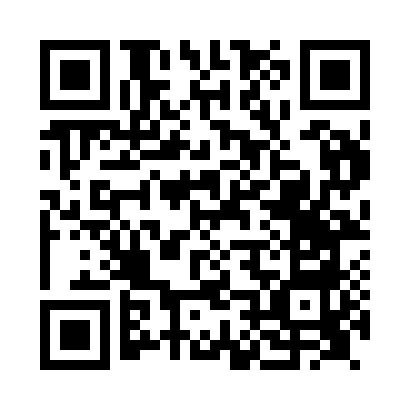 Prayer times for Poughill, Cornwall, UKMon 1 Jul 2024 - Wed 31 Jul 2024High Latitude Method: Angle Based RulePrayer Calculation Method: Islamic Society of North AmericaAsar Calculation Method: HanafiPrayer times provided by https://www.salahtimes.comDateDayFajrSunriseDhuhrAsrMaghribIsha1Mon3:165:091:226:579:3511:282Tue3:165:101:226:579:3411:283Wed3:165:111:226:569:3411:284Thu3:175:111:236:569:3411:285Fri3:175:121:236:569:3311:286Sat3:185:131:236:569:3211:287Sun3:185:141:236:569:3211:278Mon3:195:151:236:559:3111:279Tue3:205:161:236:559:3111:2710Wed3:205:171:246:559:3011:2711Thu3:215:181:246:549:2911:2612Fri3:215:191:246:549:2811:2613Sat3:225:201:246:549:2711:2514Sun3:225:211:246:539:2611:2515Mon3:235:221:246:539:2511:2516Tue3:245:241:246:529:2411:2417Wed3:245:251:246:529:2311:2418Thu3:255:261:246:519:2211:2319Fri3:265:271:246:509:2111:2320Sat3:265:281:256:509:2011:2221Sun3:275:301:256:499:1911:2122Mon3:285:311:256:489:1711:2123Tue3:285:321:256:489:1611:2024Wed3:295:341:256:479:1511:2025Thu3:305:351:256:469:1311:1926Fri3:305:361:256:459:1211:1827Sat3:315:381:256:459:1111:1728Sun3:325:391:256:449:0911:1729Mon3:335:411:256:439:0811:1430Tue3:365:421:256:429:0611:1231Wed3:395:441:246:419:0511:09